Subject Curriculum Map                                                                                   Science                                                                                                    2023-2024 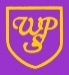 Subject Curriculum Map                                                                                   Science                                                                                                    2023-2024 Subject Curriculum Map                                                                                   Science                                                                                                    2023-2024 Subject Curriculum Map                                                                                   Science                                                                                                    2023-2024 Subject Curriculum Map                                                                                   Science                                                                                                    2023-2024 Subject Curriculum Map                                                                                   Science                                                                                                    2023-2024 Subject Curriculum Map                                                                                   Science                                                                                                    2023-2024 AUTUMN TERMAUTUMN TERMSPRING TERMSPRING TERMSUMMER TERMSUMMER TERMYear 1HumansThe basic parts of the human body The 5 senses HumansThe basic parts of the human body The 5 senses MaterialsIdentifying objects and naming the everyday materials from which they are madeCompare and group materials PlantsLabel parts of a plant /treeIdentify and name a variety of plants, including deciduous and evergreen treesGrowing plantsAnimalsIdentify and name a variety of common animals: fish, amphibians, reptiles, birds and mammalsIdentify and name common animals that are carnivores, herbivores and omnivoresDescribe and compare the structure of a variety of common animals: fish, amphibians, reptiles, birds and mammalsAnimalsIdentify and name a variety of common animals: fish, amphibians, reptiles, birds and mammalsIdentify and name common animals that are carnivores, herbivores and omnivoresDescribe and compare the structure of a variety of common animals: fish, amphibians, reptiles, birds and mammalsYear 2Living things and their habitatsPlants and animals and their habitats – how living things are suited to their habitats and how their habitats provide for their basic needs  Simple food chainsLiving things and their habitatsPlants and animals and their habitats – how living things are suited to their habitats and how their habitats provide for their basic needs  Simple food chainsUses of everyday materialsSuitability of different materials for particular uses Changing the shapes of some materials by squashing, bending, twisting, stretchingAnimals including humansAnimals have young that grow into adults Basic needs of animals for survival Importance of exercise, a balanced diet and hygiene for humansPlants including lightWhat plants need to grow and stay healthyPlants including lightWhat plants need to grow and stay healthyYear 3Animals including HumansNutrition The role of skeletons and muscles for support, protection and movementMagnets and ForcesForces where direct contact is necessaryMagnetic forcesPlantsFunction of different parts of flowering plantsInvestigate what plants need for life and growthInvestigate how water is transported within plantsThe role of flowers in the life cycle of flowering plants PlantsFunction of different parts of flowering plantsInvestigate what plants need for life and growthInvestigate how water is transported within plantsThe role of flowers in the life cycle of flowering plants Light and ShadowWhy we need light and what dark isReflection of light form surfacesShadow formationRocks and SoilsDifferent types of rocks – comparing and groupingThe formation of fossilsHow soil is made Year 4Living Things and Their Habitats; PlantsGrouping living things Classification keysChanging environmentsElectricityUses of electricityConstruct a simple series electrical circuitSwitchesConductors and insulatorsAnimals Including Humans The Digestive SystemTeethFood chains  Animals Including Humans The Digestive SystemTeethFood chainsStates of Matter Solids, liquids and gases – compare and group materialsHeating and cooling – changing states of matterWater cycle – evaporation and condensationSoundHow sounds are madeHow sound travelsInvestigating pitch and volumeYear 5 ForcesGravityAir resistanceWater resistanceFrictionEarth and SpaceThe movement of the Earth and other planets, relative to the SunThe movement of the Moon relative to the EarthThe Earth, Sun and MoonThe Earth’s rotation Properties and Changes of MaterialsProperties of materials – hardness, solubility, transparency, conductivity, and response to magnets – compare and group togetherSolutions and substancesSeparating mixtures – filtering, sieving and evaporatingUses of everyday materialsReversible and irreversible changesProperties and Changes of MaterialsProperties of materials – hardness, solubility, transparency, conductivity, and response to magnets – compare and group togetherSolutions and substancesSeparating mixtures – filtering, sieving and evaporatingUses of everyday materialsReversible and irreversible changesLiving Things and HabitatsLife cycles of mammals, amphibians, insects and birdsReproduction – plants and animalsAnimals including Humans (4 weeks) – Links to WSFLChanges as humans develop to old ageYear 6LightHow light travelsWhy objects are seenShadow formationElectricityInvestigating brightness and volume in a circuitCircuit diagramsElectricityInvestigating brightness and volume in a circuitCircuit diagramsAnimals including humansThe human circulatory systemImpact of diet, exercise, drugs and lifestyle on the way our bodies functionHow nutrients and water are transported in animals, including humans Living things and their habitats (link with mountains case study Lake District) Classification of living thingsEvolution and inheritanceHow living things have changed over time FossilsHow animals and plants are adapted to suit their environment 